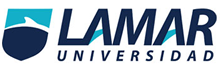 Nombre: Karime Andrea García HernándezNombre del maestro: Daniel RojasMateria: QuímicaGrado: 2ª BEOFecha: 11 de Septiembre de 2014Escuela: Universidad Lamar 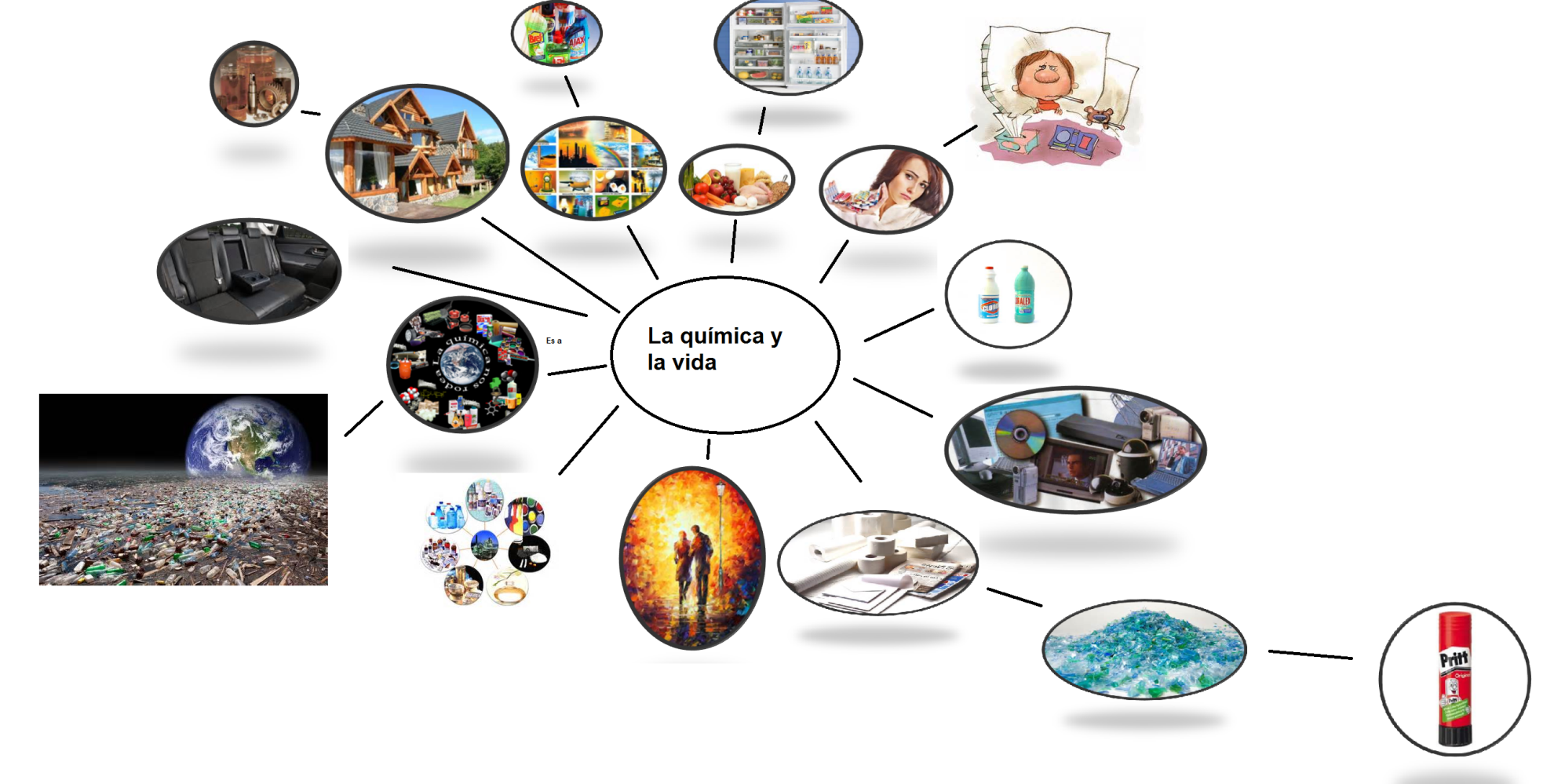 